Лазарева С.С. 05.05.20.г.Тема: Объединение «Волшебный бисер».Тема: Изготовление жгутов на капроновую нить и иглу. Продолжение.Сегодня, предлагаю вам оплести ручку или карандаш  в технике  мозаичного плетения  жгута, который мы освоили на прошлом занятии.Вот такая красивая работа у нас получится. 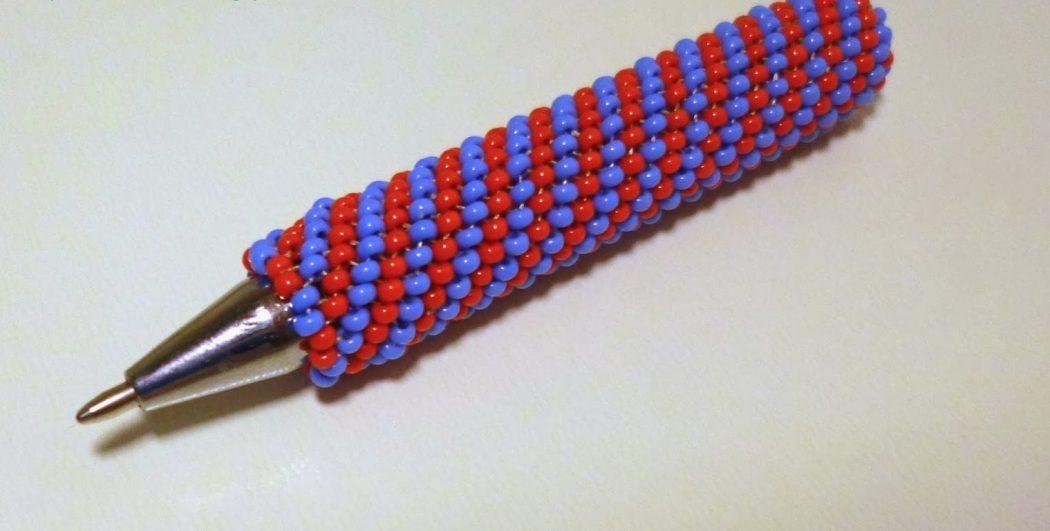 Для этого понадобится: капроновая нить для бисероплетения, игла бисерная, бисер № 10 или №11 двух цветов, воск, ножницы, салфетка для работы.Все этапы работы, последовательно описаны на сайте: mirbisera.blogspot.com Оплетение ручки в технике мозаичного плетения. Мастер-класс.Желаю успеха!